Maths CE2 (Lundi 18 mai)1°) Quelle est la valeur du chiffre 5 ?Le chiffre des centainesLe chiffre des unitésLe chiffre des unités de milleLe chiffre des dizaines2°) Additionne le nombre de centaines de ces nombres12+11+64+8+20 = 115 mètres3°) Reproduis et complète ce tableau4°) Recopie et complète Cinq-mille-quatre-cent-vingt-sixSept-mille-quatre-cent-cinquanteTrois-mille-quatre-vingt-troisSix-mille-sept-cent-six5°) Décompose5 869 = (5 × 1 000) + (8 × 100) + (6 × 10) + 97 069 = (7 × 1 000) + (6 × 10) + 94 580 = (4 × 1 000) + (5 × 100) + (8 × 10) 1 099 = (1 × 1 000) + (9 × 10) + 96°) A quels nombres correspondent ces décompositions ?7 0546 2038 0087°) Qui suis-je ?9 5604 1235 6237 8208°) Résous cette énigmeJ’existe depuis 1 858 ! 9°) Recopie et complète7 895 > 7 006	c) 7 089 > 6 9097 001 < 7 040	d) 7 089 < 8 70910°) a) Range dans l’ordre croissant2 365 < 2 563 < 5 236 < 5 623 < 6 253b)Range dans l’ordre décroissant4 256 > 4 012 > 3 654 > 3 258 > 3 08911°) Classe dans l’ordre croissantLa Loire (1 012 km) < Le Rhin (1 230 km) < L’Oural (2 428 km) < Le Danube (2 860 km) < La Volga (3 692 km)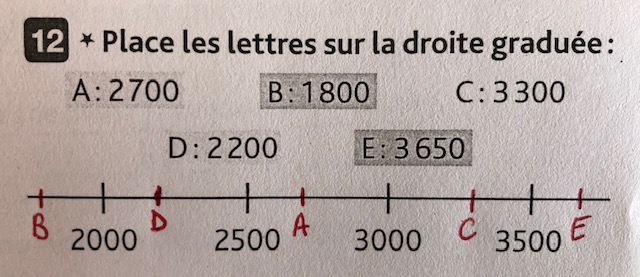 13°) Recopie et encadre à la dizaine près8 450 < 8 452 < 8 4604 980 < 4 985 < 4 9907 530 < 7 534 < 7 5403 780 < 3 785 < 3 79014°) Recopie et encadre à la centaine près4 300 < 4 352 < 4 4004 200 < 4 278 < 4 3007 500 < 7 534 < 7 6009 500 < 9 560 < 9 600Défi mathsSi on écrit tous les nombres de 100 à 200, on écrira 20 fois le chiffre 5, 20 fois le chiffre 9, et 22 fois le chiffre 0 (il est aussi dans 200 !).Nombres en chiffresNombres en lettres3 420trois- mille-quatre-cent-vingt6 018six-mille dix-huit9 830neuf-mille-huit-cent-trente9 009neuf-mille-neuf